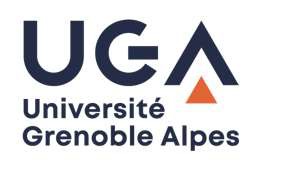 FILE 2022-2023 / DOSSIER 2022-2023TUITION FEES EXEMPTION APPLICATION BASED ON SOCIAL CRITERIA
DEMANDE D’EXONERATION DES DROITS DE SCOLARITE SUR CRITERES SOCIAUXin accordance with Article R719-50 of the French Education Act and the criteria defined within, the Communauté Université Grenoble Alpes Board of Directors, July 10th 2019 In accordance with the General Data Protection Regulations (GDPR), the Doctoral College guarantees the confidentiality of the information communicated in the context of this application.en application de l’Article R719-50 du Code de l’Education et des critères définis le 10/07/2019Conformément au Règlement Général sur la Protection des Données (RGPD), le Collège Doctoral garantit la confidentialité des informations communiquées dans le cadre de cette demande.Name / Nom : …………………………………………..Surname / Prénom : ………………………………………..Date of birth (day / month / year) / Date de naissance (jour / mois / année) : .. /.. /…. Please state your reasons here / Argumentaire à développer :  I, the undersigned / Je soussigné·e, ……………………….,certifies the accuracy of the information provided above and on the attachments accompanying this file. / atteste l’exactitude des informations fournies ci-dessus et sur les pièces jointes qui accompagnent ce dossier.Place / Lieu  ……. Date …..…………SignatureListe des pieces à fournir au format pdf et à transmettre via le formulaire en ligneDossier de demande d’exonération complété et signé ci-dessus.Rapport de suivi de thèse signé de toutes les parties.Justificatifs de ressources du foyer fiscal :Dernier avis d’imposition3 derniers bulletins de salaire / attestation de bourse / tout justificatif de revenuJustificatifs de dépenses et ressources (loyer, justificatif Caisse d’Allocations Familiales « CAF », transport, électricité, etc..)Si vous avez déjà réglé vos frais d’inscription pour la présente année académique, joindre une copie du justificatif du paiement de ces frais et un RIB pour votre remboursement.List of documents to be provided in pdf format and to be transmitted via the online formApplication file completed an signed (above)Thesis follow-up report signed by all parties. Proof of tax household income :Last French tax return (if applicable)Three last salary slips / stock market certificate / any proof of incomeProof of expenses and resources (rent, Caisse d’Allocation Familiale « CAF », transport, electricity, etc.)If you have already paid your enrolment fees for the current academic year, please include proof of payment of these fees and bank details for a refund.Identity / IdentitéWhat factors have led you to apply for an exemption / Quel est ou quels sont les éléments qui vous conduisent aujourd’hui à solliciter une exonération ? 